                                                                         «Утверждаю»  Заведующая КГУ «Павловская НШ»______________Бексеитова Л.ИПлан мероприятий Национальной программы«Трезвость – норма жизни!»приуроченной Национальному  Дню отказа от употребления алкоголяпо Павловской начальной школена 2019-2020 учебный годОтчет о проведении мероприятий Национальной программы«Трезвость – норма жизни!»приуроченной Национальному  Дню отказа от употребления алкоголяпо Павловской начальной школеза 2019-2020 учебный годС 22 по 31 октября в нашей школе прошла декада «Трезвость – норма жизни». К планированию мероприятий отнеслись со всей серьёзностью, так как  данная тема актуальная, а работа проводилась с младшими школьниками. Декада включала в себя следующие мероприятия:Беседа «С чего начинаются здоровые привычки?»   Шорина А.К рассказала о здоровых привычках человека. Так же каждый ребёнок поделился своим секретом здоровья. Дети дружно делали зарядку, а воспитанники мини-центра показали, как правильно нужно мыть руки и чистить зубы.Не обошлось и без привлечения родителей, БексеитоваЛ.И и Умбетова Д.М провели родительское собрание  «Роль семьи в формировании отрицательного отношения детей к употреблению алкогольных напитков», которое включало в себя несколько форм проведения: лекторий, круглый стол и анкетирование. Родители с интересом приняли участие в анкетировании, высказывали свою точку зрения. В конце мероприятия выяснилось, что некоторые родители не знали, как начать разговор с ребёнком на тему алкоголя и курения, но прослушав советы учителей и просмотрев видеоролики, нашли сами выход из положения.Медицинский работник не осталась в стороне, она провела день открытых дверей «Профилактика употребления алкоголя, сохранение и укрепление здоровья». Желающих получить совет оказалось очень много. Все родители остались довольны, получив ответы на интересующие их вопросы.Классный час «Вредные привычки. Злой волшебник-алкоголь. Скажи алкоголю - нет» вызвал у учеников бурю позитивных эмоций, дети слушали сказки, стишки – переделки про алкоголь. Изучив стихотворение про лесных зверят и бочонок пива, дети пришли к выводу, что алкоголь ни к чему хорошему не приведёт и чем быстрее человек об этом задумается, тем лучше для него самого.Умбетова Д.М провела викторину «Мы за здоровый образ жизни!», в ходе которой ученикам предстояло разбиться на 2 команды «Нет- вредным привычкам!» и «Да – здоровым  привычкам!». В  команде  дети разгадывали ребусы, играли в игру «3 лишний». Так же дети высказывали свою точку зрения, касаемую алкоголя. На основе полученных знаний из предыдущих мероприятий, ученики с уверенностью сказали: «Если человек подружился с алкоголем, нужна поддержка близких людей, чтобы разрушить эту связь». На завершающей линейке были подведены итоги прошедших мероприятий и награждены самые активные ученики. Сами учителя пришли к выводу, что в целом, тематическая декада помогла обучающимся школы всесторонне рассмотреть проблему алкоголизма в современном обществе и сформировать собственное мнение о ней. Все мероприятия носили научно-познавательный характер.Заведующая школы:                     Бексеитова Л.И.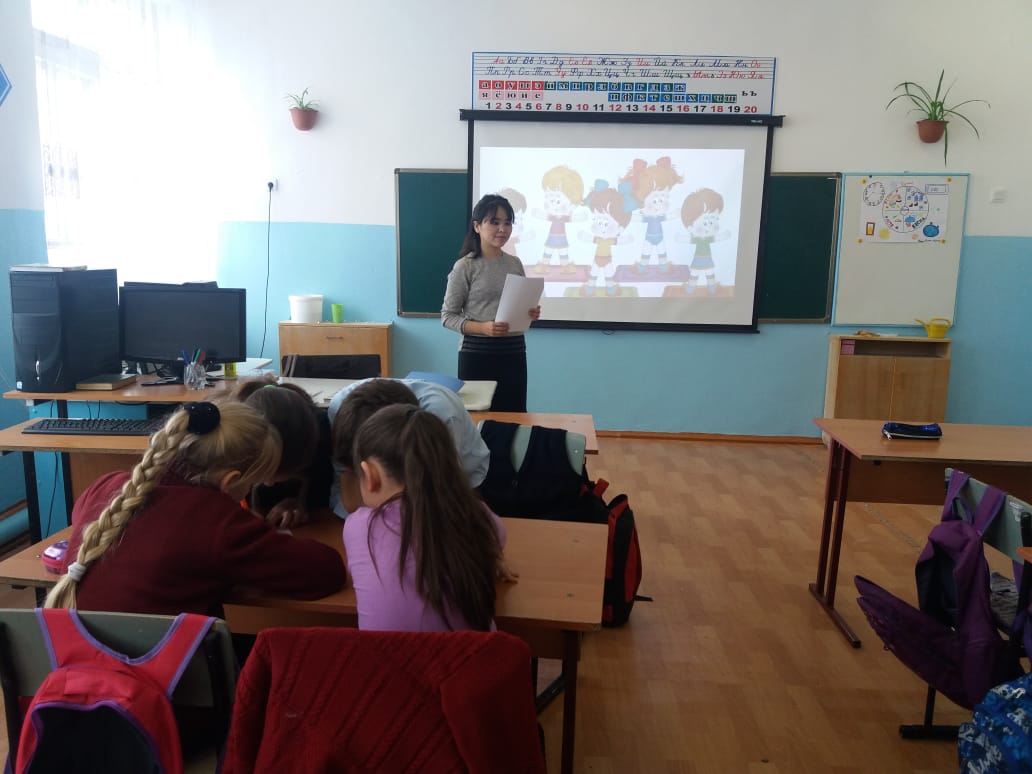 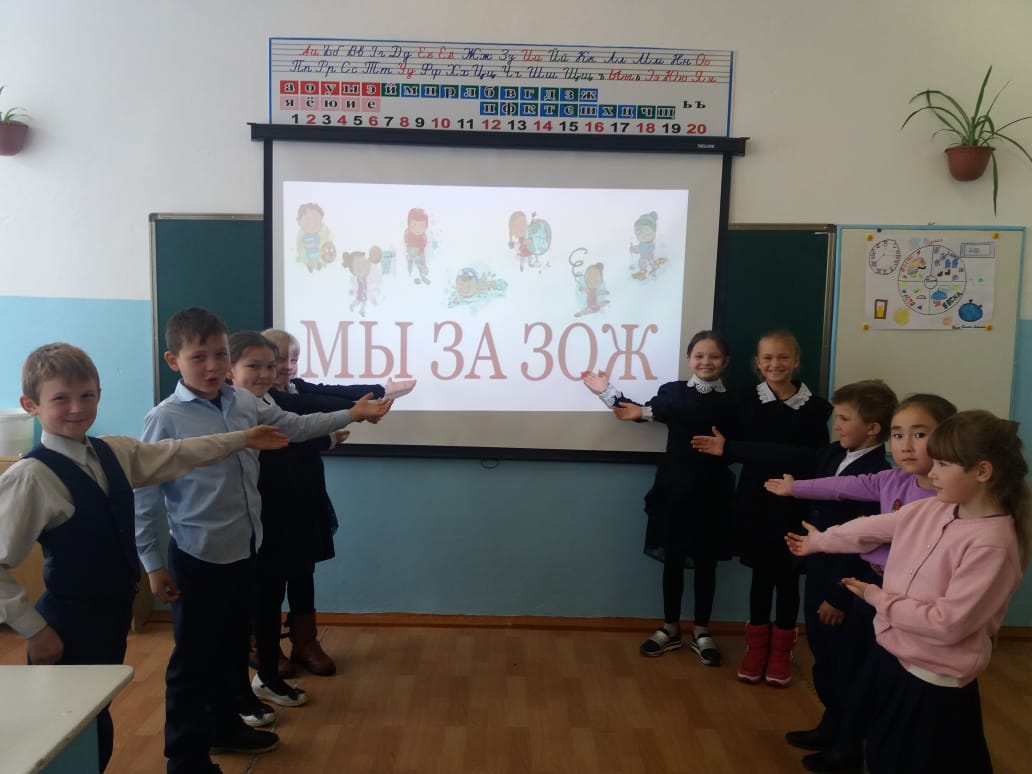 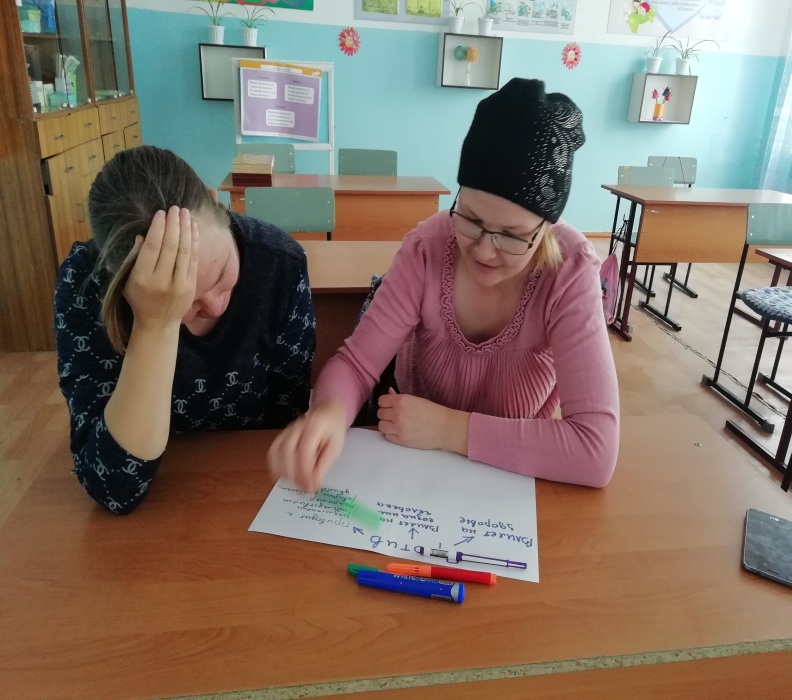 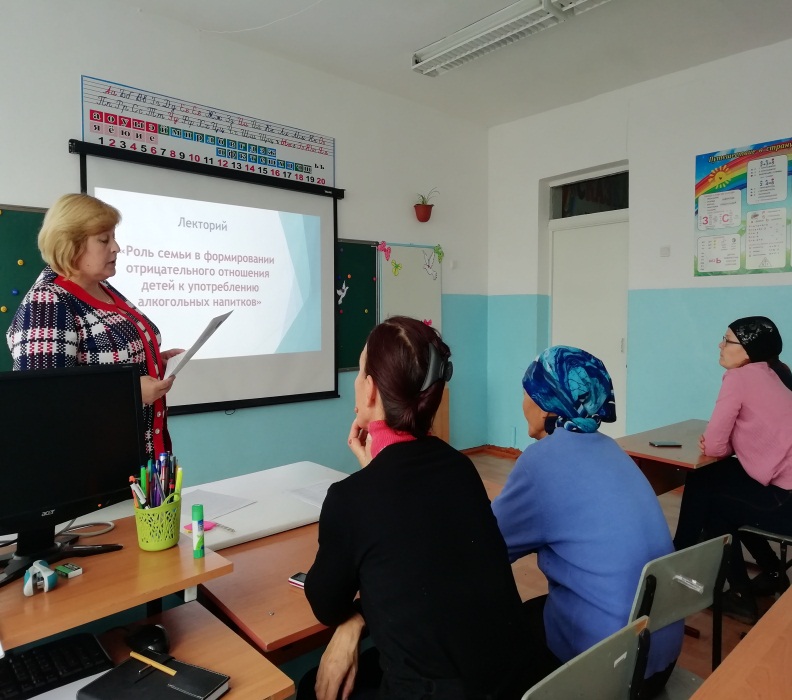 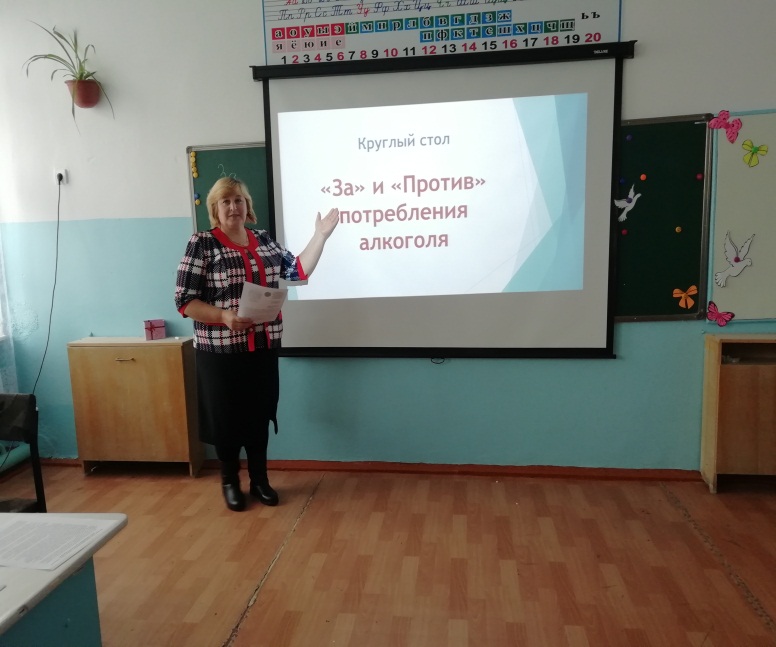 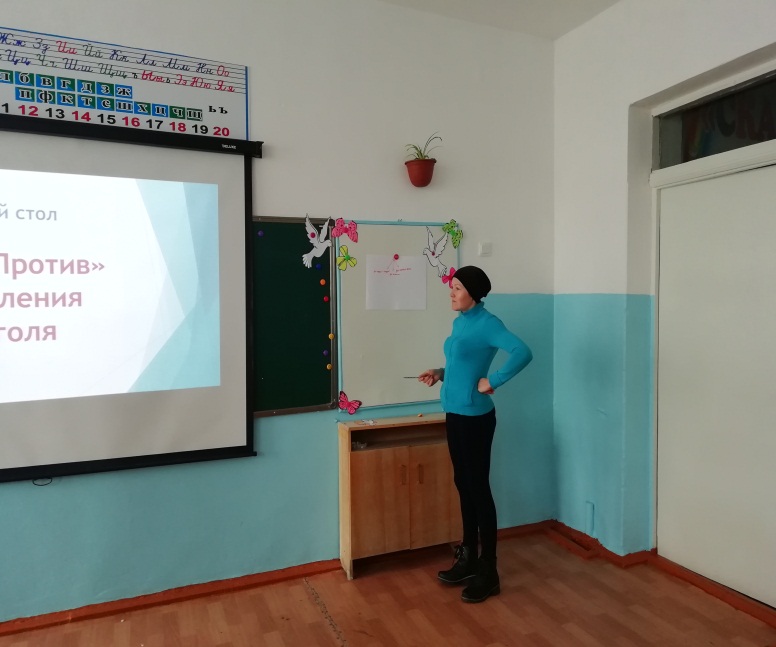 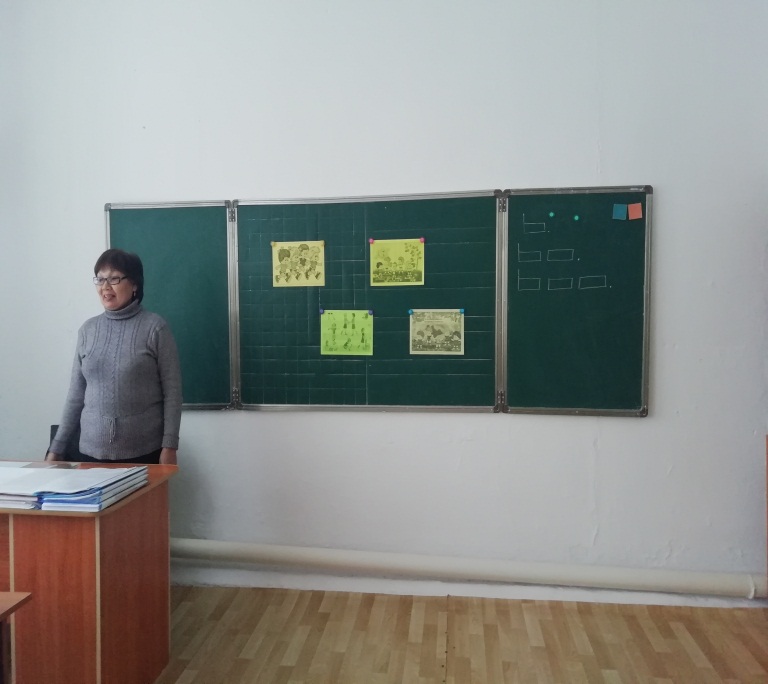 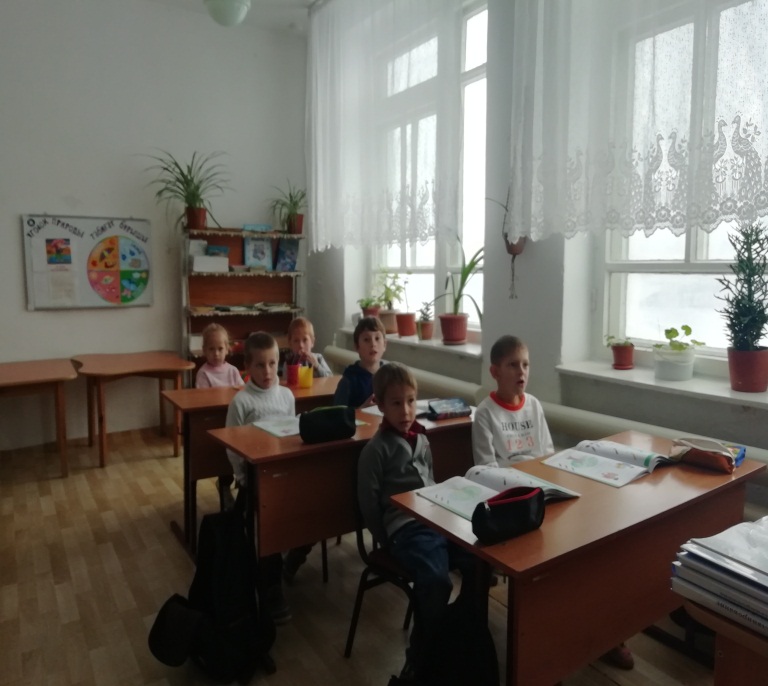 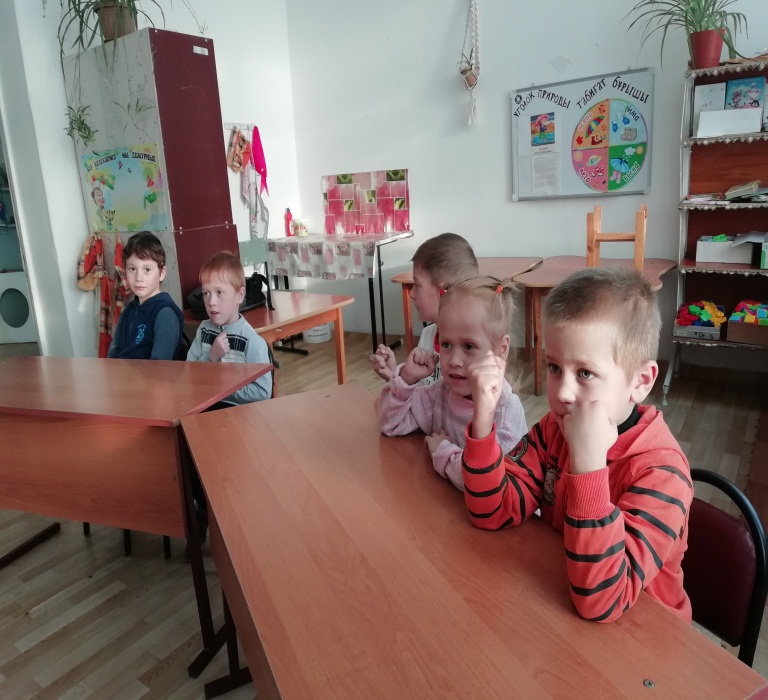 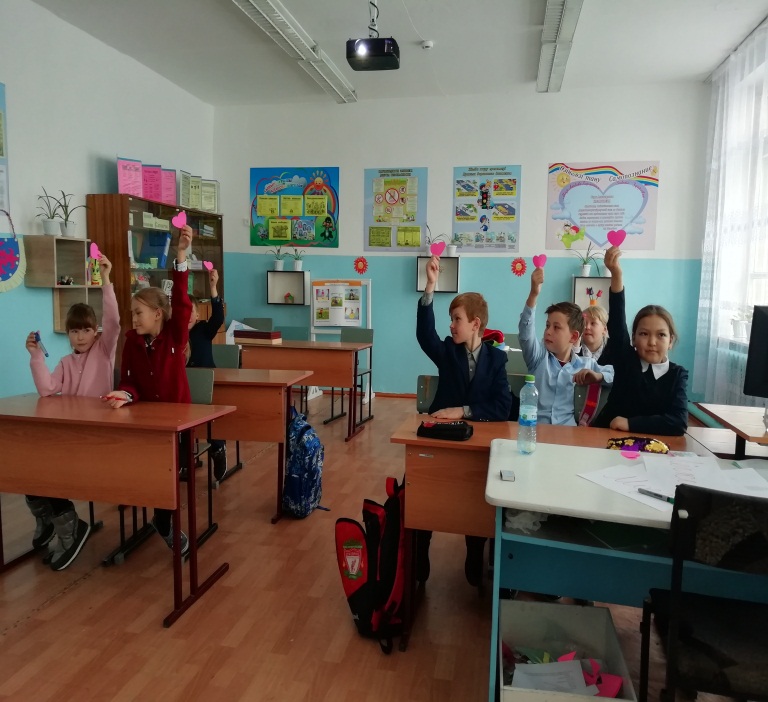 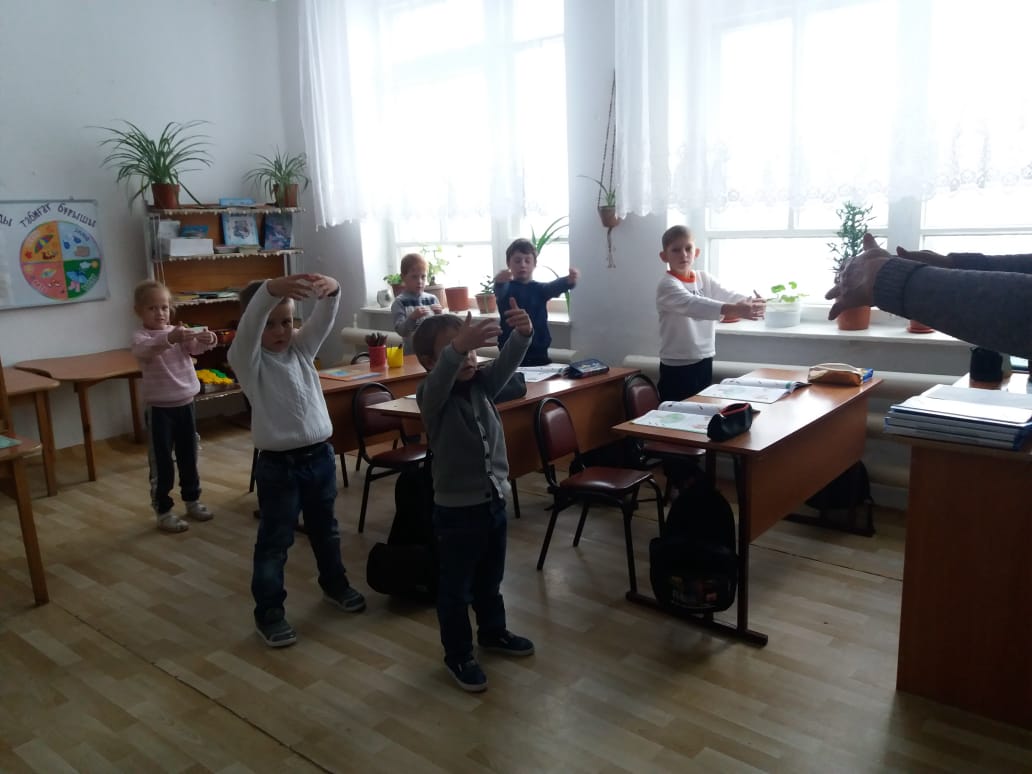 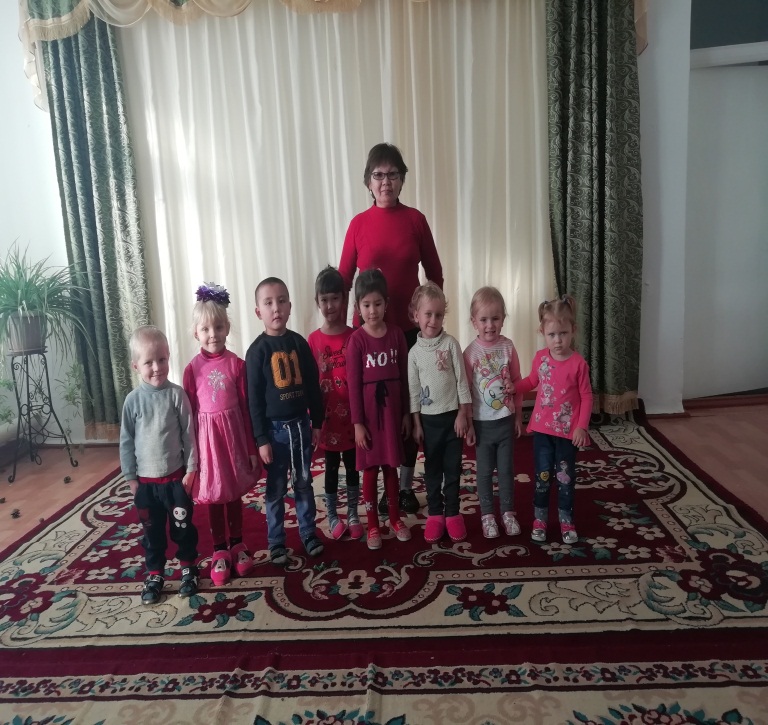 №МероприятиеФорма проведенияСрокиУчастникиОтветственные1«С чего начинаются здоровые привычки?»беседа22.10.19мини-центр, 0 классШорина А.К.2«Роль семьи в формировании отрицательного  отношения детей к употреблению алкогольных напитков»лекторий, круглый стол, анкетирование25.10.19родителиБексеитова Л.И.Умбетова Д.М.3«Профилактика употребления алкоголя, сохранение и укрепление здоровья»День открытых дверей26.10.1926.10.19Хабидуллина А.К.4«Вредные привычки. Злой волшебник – алкоголь. Скажи алкоголю - нет»Классный час28.10.191-4 классыБексеитова Л.И.5«Мы за здоровый образ жизни!»Викторина30.10.191-4 классыУмбетова Д.М.6Подведение итогов декады, освещение в СМИ, сайте школыЛинейка, отчет31.10.1931.10.19Бексеитова Л.И.Умбетова Д.М.